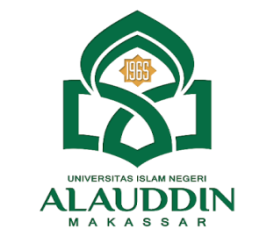 FORMULIR PENDAFTARAN & PERMINTAAN TIM VALIDATOR PENELITIAN SKRIPSINama Lengkap	:	……………………………………………..………………………………..    NIM	:	…………………………………………..…………………………………..Jurusan/Prodi	:	…………………………………………..…………………………………..Jenis Kelamin	:	……………………………………………..………………………………..Nomor HP	:	…………………………………………..…………………………………..Judul Skripsi	:	………………………………………………..……………………………..		……………………………………………….………………………………		……………………………………………….………………………………Tim Pembimbing dan ValidasiPembimbing 1 	:	…………………………………………………………..…………………..Pembimbing 2	:	…………………………………………………………..…………………..Validator	:	1.	.......................................................................................................*		2.	......................................................................................................*								Samata-Gowa, ………………… 20....Disetujui Oleh:Sekertaris Jurusan/Prodi, 					Mahasiswa,Santih Anggereni, S.SI., M.Pd.					...........................................NIP 198411112015032001					NIM *Nama Validasi di isi oleh Sekertaris Prodi dengan melampirkan:Proposal lengkap Lembar pengesahan setelah seminar proposal Seluruh instrumen yang akan divalidasi (meliputi Lembar validasi, Lembar Soal, RPP dan lainnya – disesuaikan instrumen yang akan divalidasi)